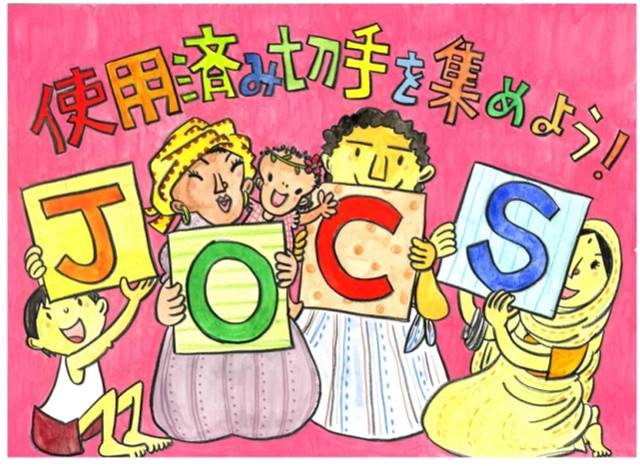 表紙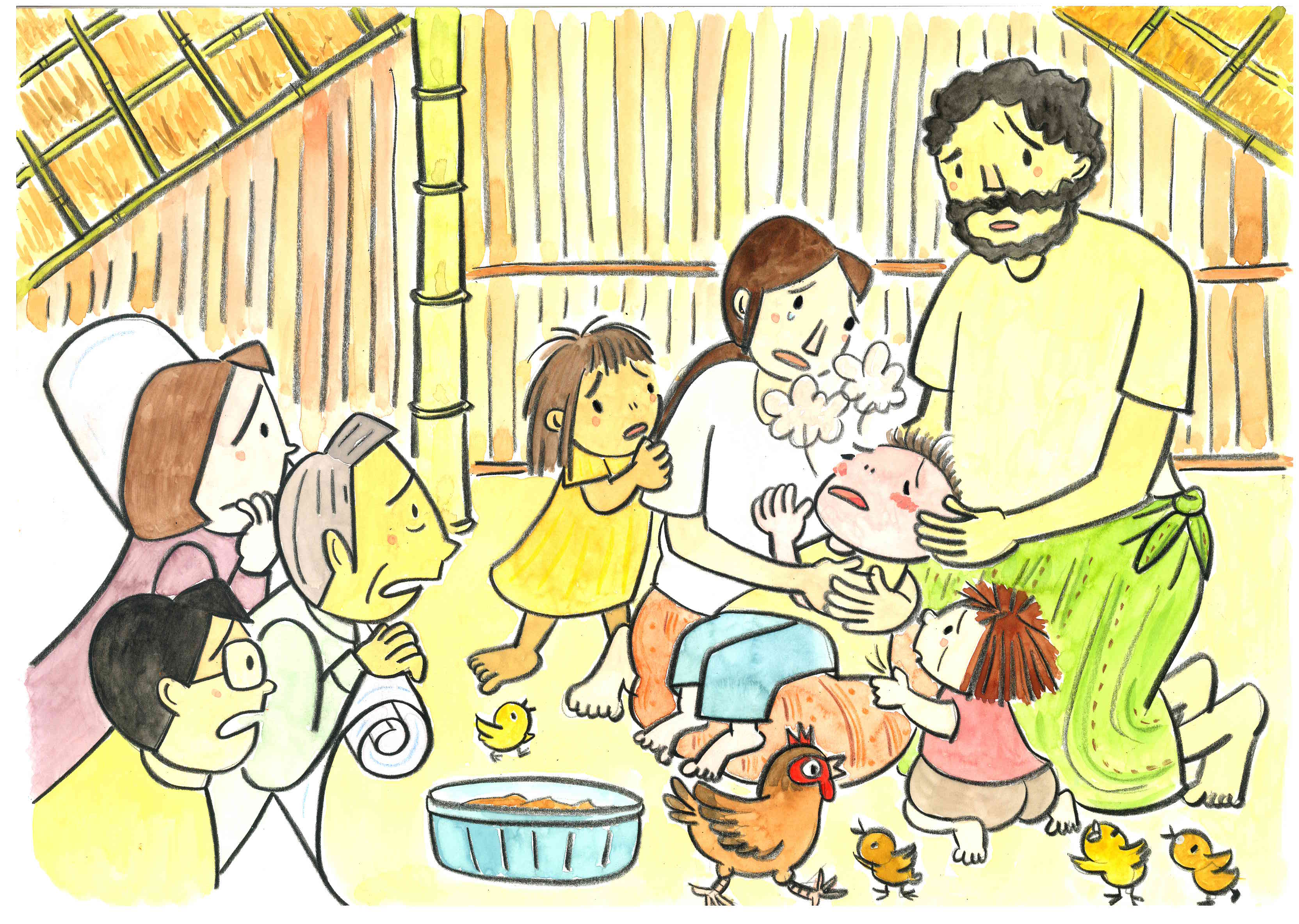 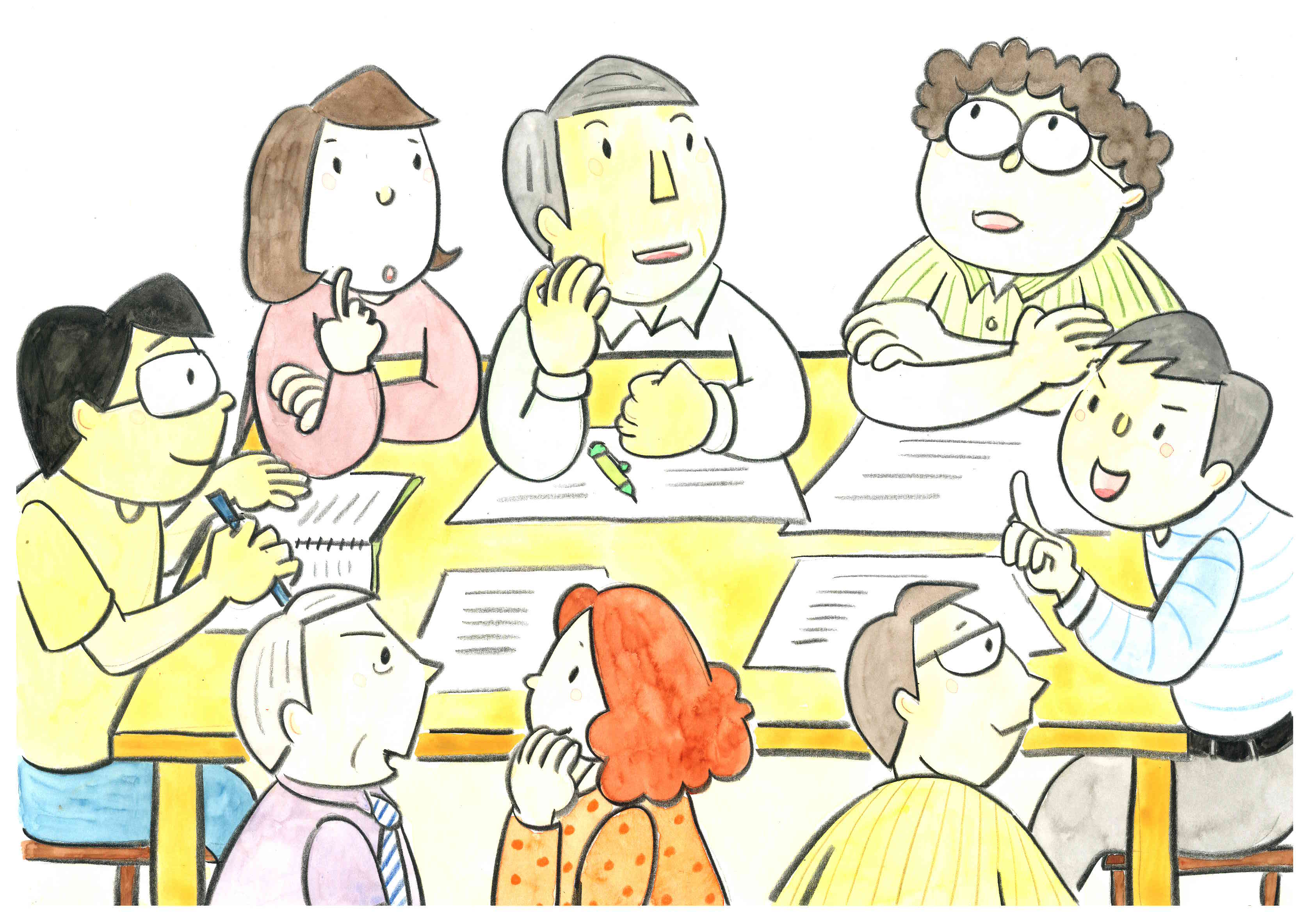 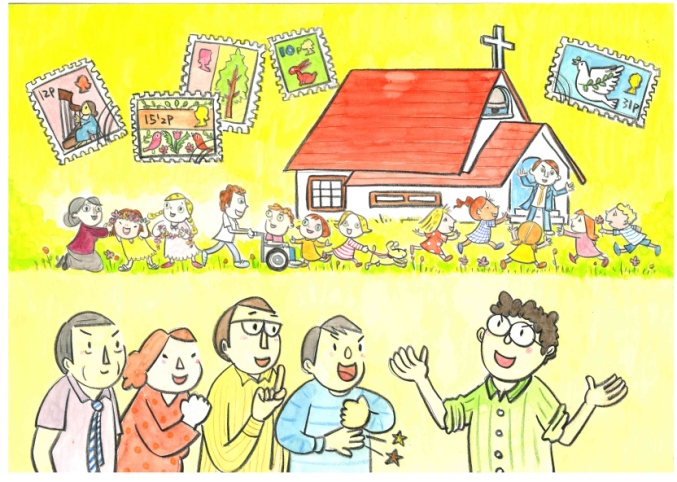 場面4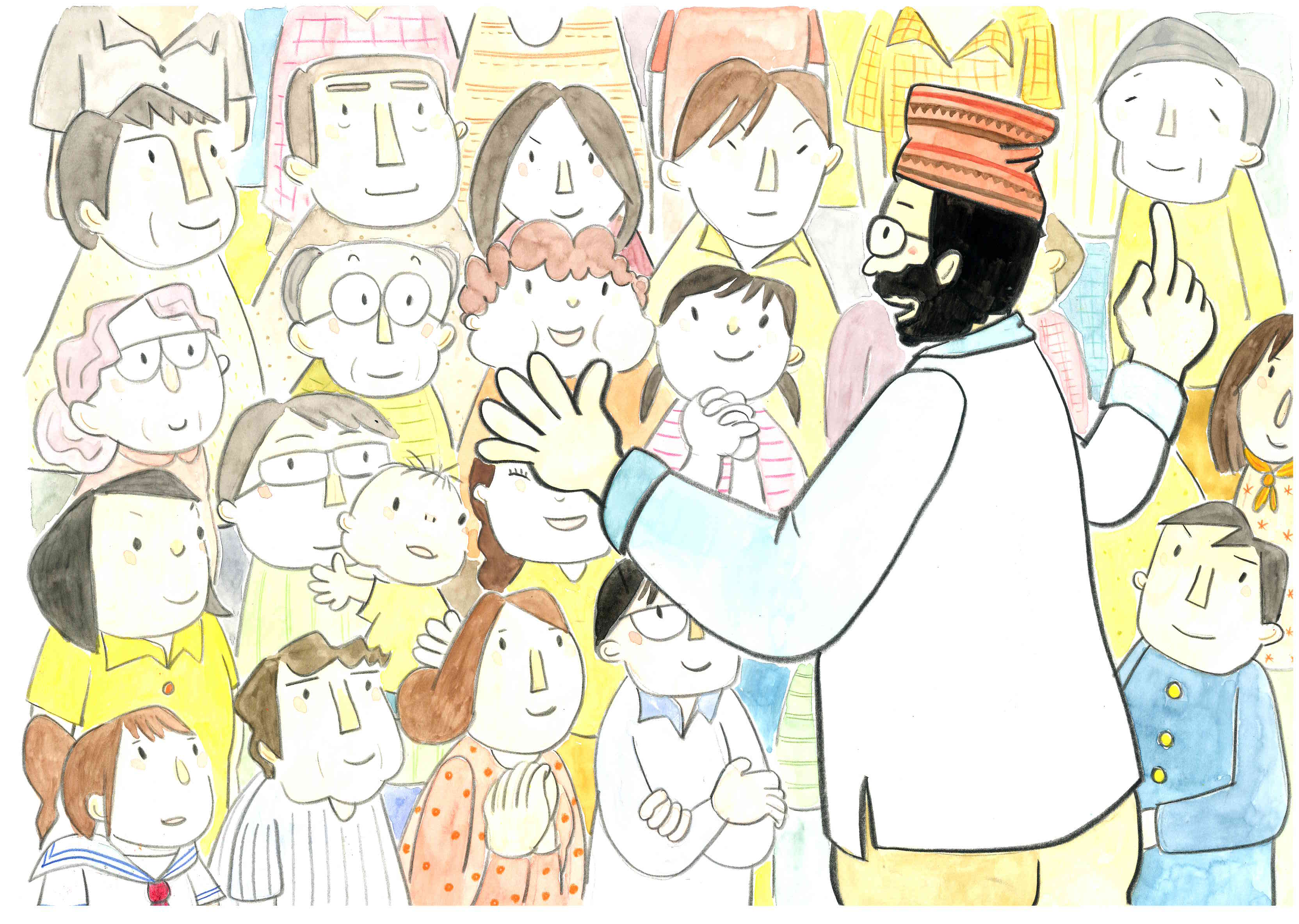 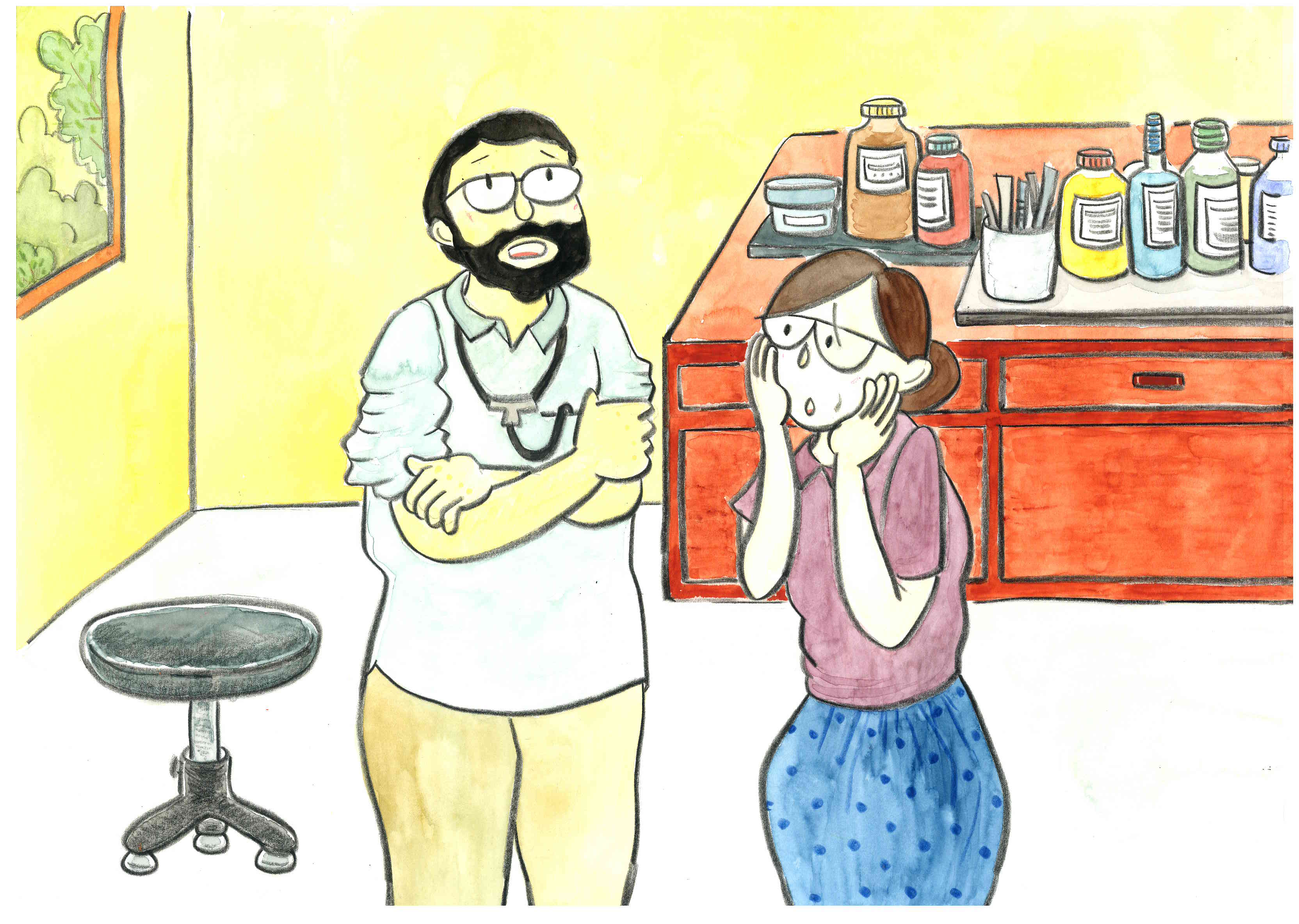 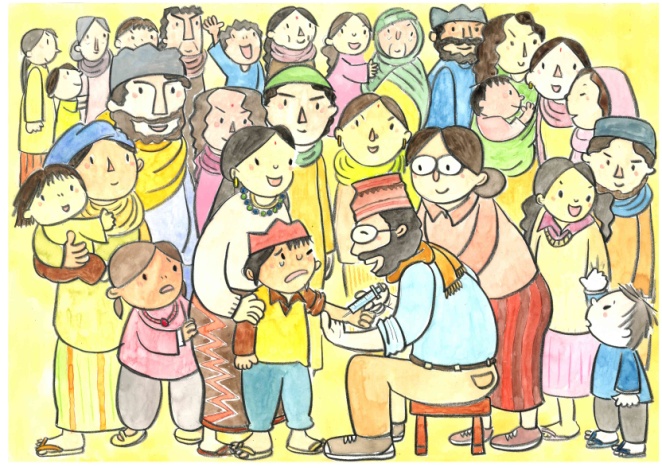 場面7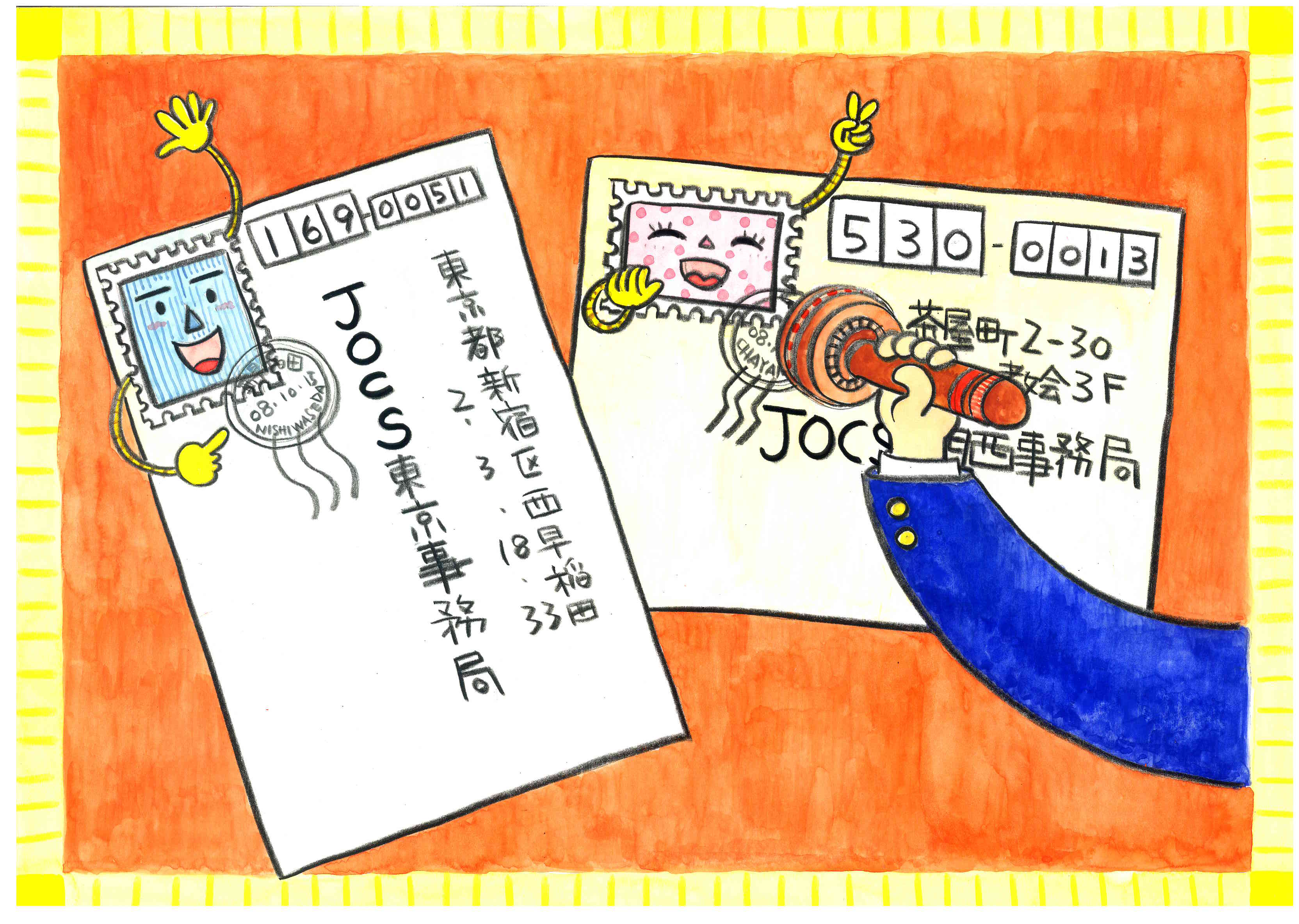 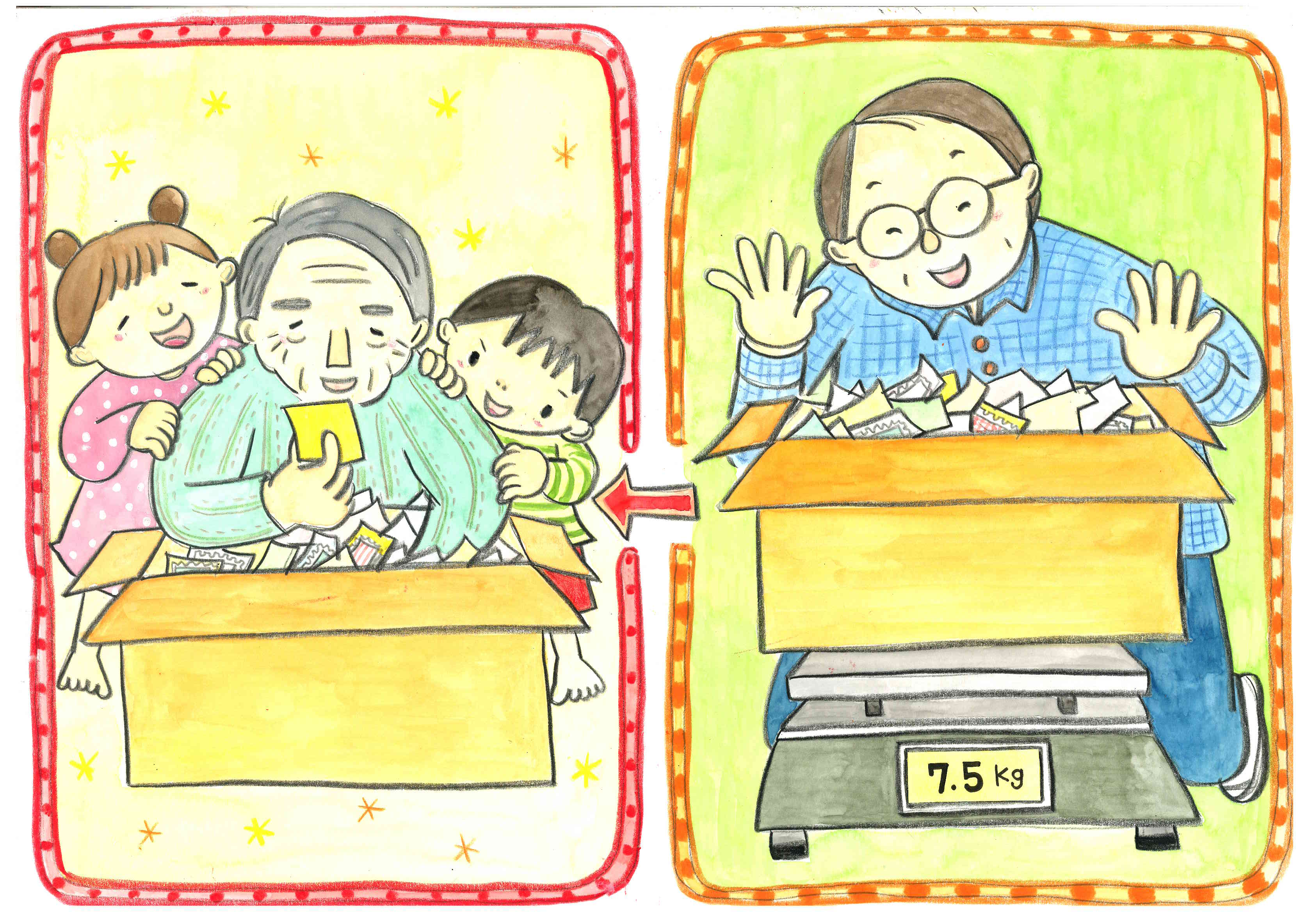 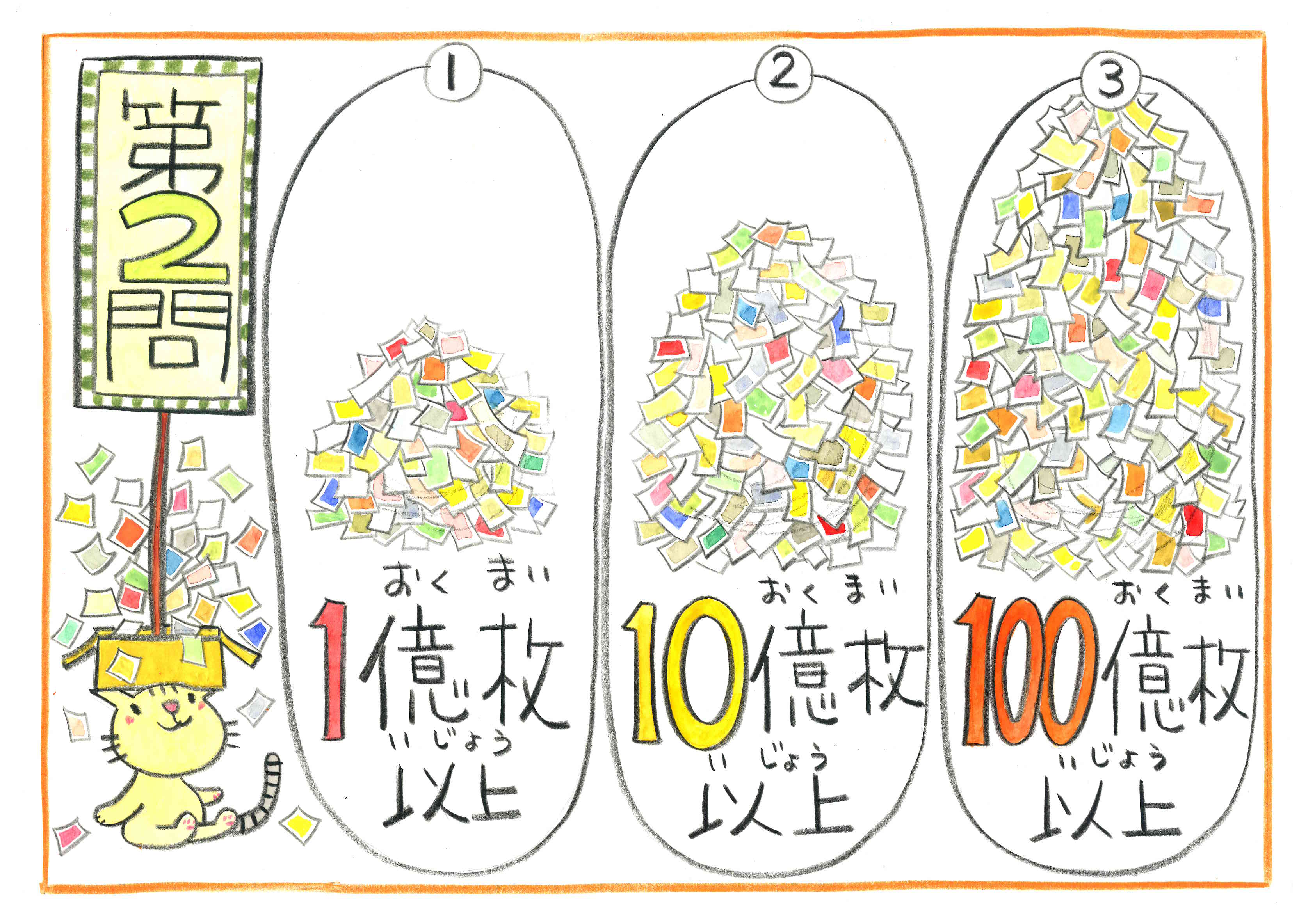 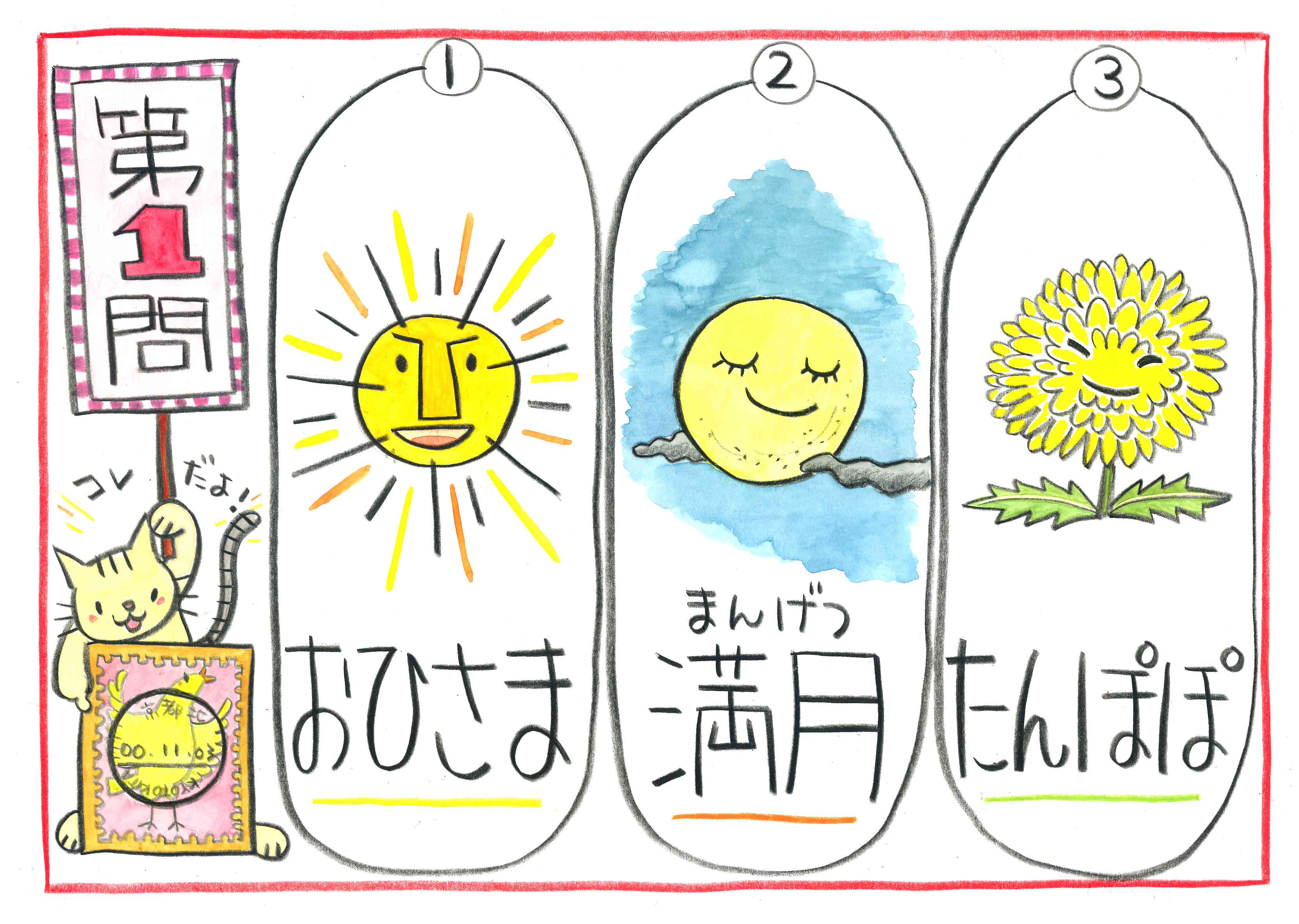 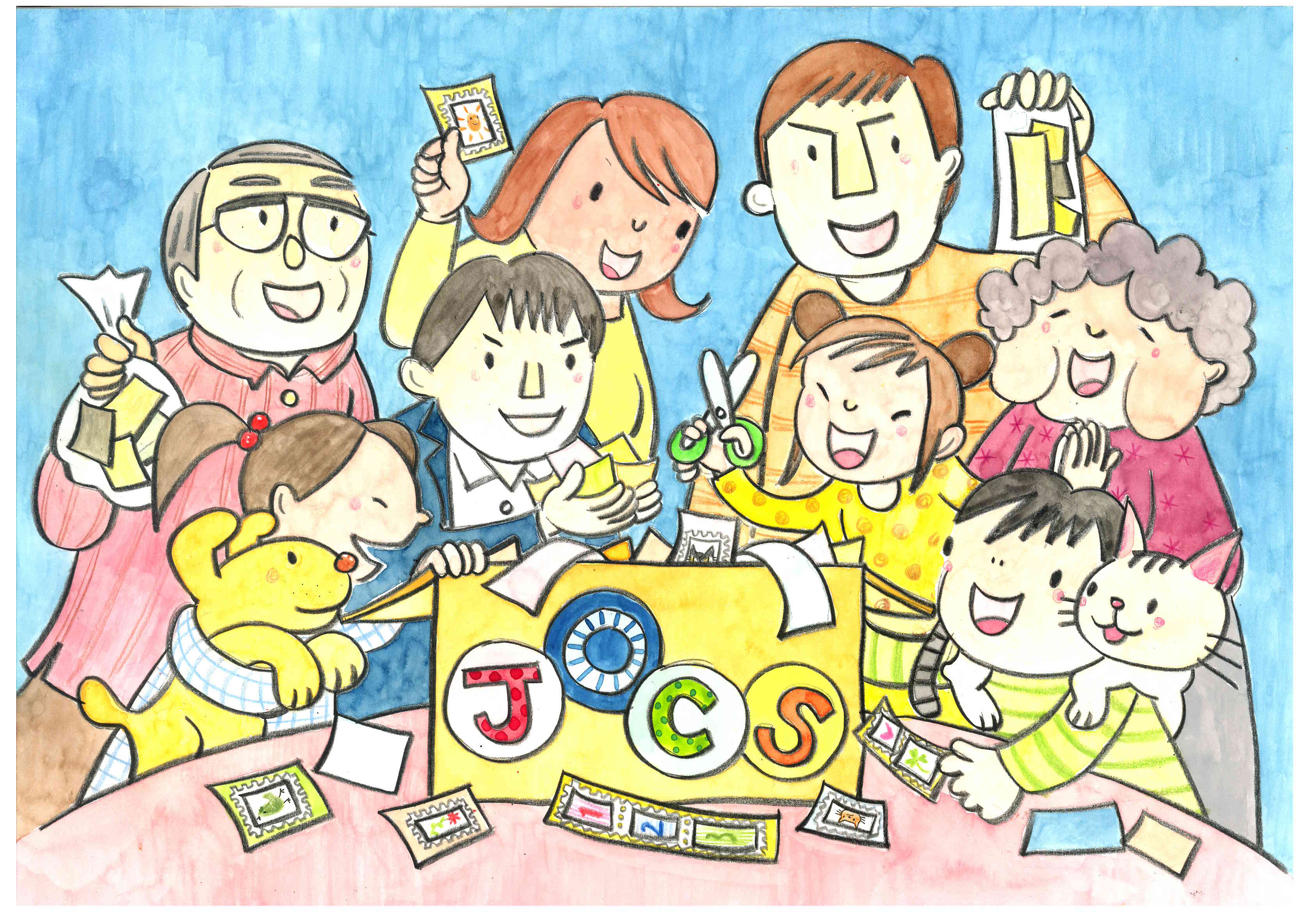 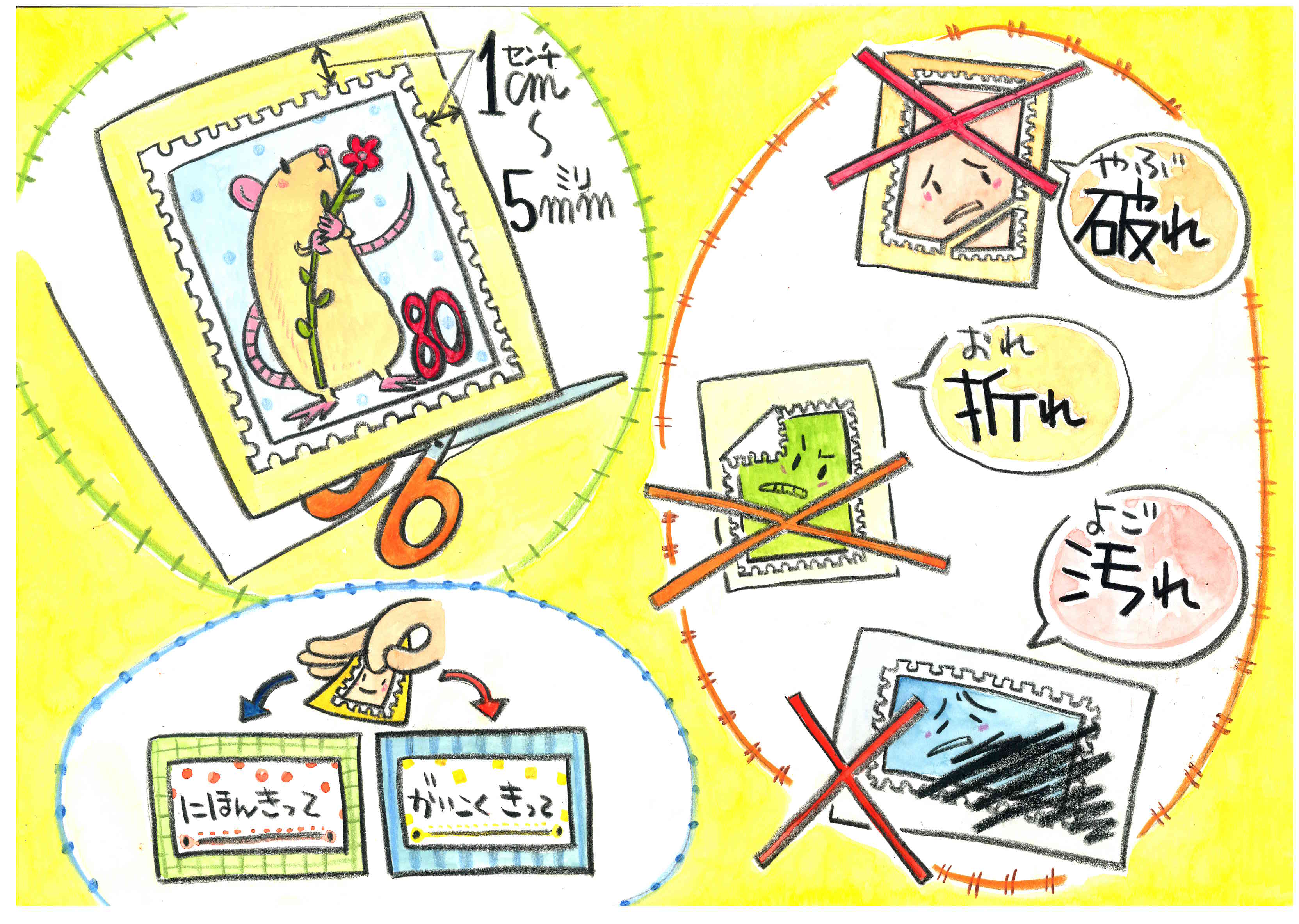 